MEMBERSHIP APPLICATION FORM 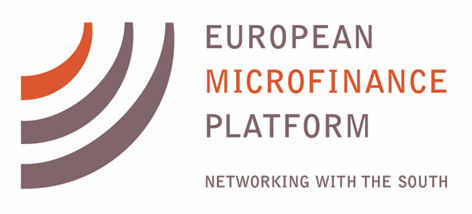 1 - Organisation – general information1.1 - About your organisation: 1.2 - About your organisation’s contact person:2 - organisation – Descriptive information 2. 1- Type of organisation Please tick:Non-Profit Profit Please tick which type best describes your organization:Consultants and support service providers (such as consultancy firms and individuals, law firms, raters, IT companies)	Investors (microfinance investment funds, fund management companies, banks and other financial institutions that invest in microfinance and financial inclusion)Multilateral and national development agencies (public development agencies and development finance institutions)NGOs (European national networks, associations, platforms and other NGOs)Researchers (research institutes, universities, individual researchers and academics, and students working in areas related to microfinance or financial inclusion)	Others	 (please specify): __________________________________________________2.2 – Institutional budget:Does your institution have an annual institutional budget of more than € 1 million? Please tick: 	Yes No 2.3 - Mission and main objectives (as per business plan):Please provide mission and main objectives according to your organization’s business plan) (max 200 words)2.4 - Please list the networks of which your organisation is a member	European Microfinance Network: ___________________________________________	MFC: _________________________________________________________________	Others: _______________________________________________________________ 3 - Microfinance activities – Specific Information3.1- Size of microfinance activities: Please indicate with a tick, the percentage of microfinance activities (compared to the overall activities of your organisation) or, if your organisation is a network, the percentage of microfinance members (as a percentage of the total members of your network).Between 0 and 20%Between 20 and 50%Between 50% and 70%Between 70% and 100%100% 3.2- Countries/Regions of Intervention: Please tick in which regions your organization is active, and provide a list of the countries where your organization is active per region. If your organization has programmes open to organizations from all regions, please tick “Programmes open to all regions”AfricaCountries: ____________________________________________________________Asia Countries: ___________________________________________________________EuropeCountries: ___________________________________________________________North America Countries: ___________________________________________________________South AmericaCountries: ___________________________________________________________Oceania Countries: ___________________________________________________________Programmes open to all regions. 3.3 - Main areas of intervention Please describe your organisation and its activities in the field of microfinance and financial inclusion: 3.4 - Plans for the coming yearsPlease indicate any innovations in your microfinance program planned for the coming yearsFull nameShort nameCountry (headquarters)Foundation yearTotal number of staff in organisationTotal number of staff working on microfinance (full-time equivalent)AddressPhoneFaxEmailWebsiteNamePositionPhoneSkype addressFaxEmail